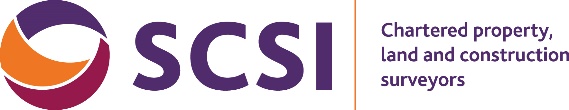 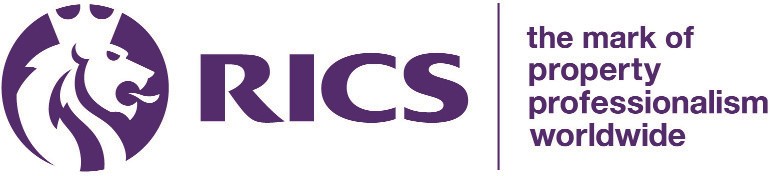 Registration Number:  	Notification Of Change Of Employment (APC)Section 1 Personal Details(PLEASE USE BLOCK CAPITALS)Name:	Surname:  	Correspondence Address:  	Phone:	Fax:	Email*:  	Date of Birth:	Age:  	* All notifications of events etc. are sent by email - No web-based accounts, e.g., Hotmail or yahoo.Signature of Candidate:	Date:  	Section 2 APC DetailsI am a candidate for the Assessment of Professional Competence (APC) of the	Professional Group undertaking the following pathway to qualification.I am enrolled on the following route to membership:Section 3 Employment DetailsSection 4 Declaration of New EmployerTo be signed by the partner/director of the firm/practice where the candidate is employed.*Delete as appropriate.	is/will be* employed in our Head/Branch office at the following address:To Be Signed By Counsellor*I have read the APC Guide for Employers, Supervisors & Counsellors, along with the Requirements and Competencies Guide. I am aware of the requirements for the	 pathway of the  	 professional group and will ensure that the candidate will obtain the levels required in the relevant competencies.I have attended the counsellors seminar and am aware that this is a compulsory requirement for counsellors.Name of Counsellor:  	(Block capitals please)Signed:   	Date:  	Qualifications:   	* Graduate Routes 1 and 2 only